РОССИЙСКАЯ  ФЕДЕРАЦИЯ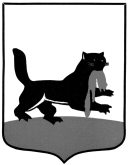 г. ИркутскГ О Р О Д С К А Я   Д У М А  Р Е Ш Е Н И Е      О внесении изменений и дополнений     в Устав города ИркутскаПринято на   39  заседании  Думы города Иркутска  6 созыва                 «  26  »     _октября_      2017 г.В целях приведения в соответствие с законодательством, а также исключения отдельных гарантий, предоставляемых муниципальным служащим,  руководствуясь Федеральным законом «Об общих принципах организации местного самоуправления в Российской Федерации», Федеральным законом от 18.07.2017 г. № 171-ФЗ «О внесении изменений в Федеральный закон «Об общих принципах организации местного самоуправления в Российской Федерации», ст. 5 Федерального закона «О внесении изменений в Федеральный закон «О теплоснабжении» и отдельные законодательные акты Российской Федерации по вопросам совершенствования системы отношений в сфере теплоснабжения»,  Федеральным законом «О внесении изменений в Федеральный закон «Об общих принципах организации местного самоуправления в Российской Федерации»  и статью 9.1 Федерального закона «О физической культуре и спорте в Российской Федерации», ст. ст. 12, 24, 31, 32, 78, 79 Устава города Иркутска, учитывая результаты публичных слушаний по проекту решения Думы города Иркутска «О внесении изменений и дополнений в Устав города Иркутска» (протокол публичных слушаний   от                  года), Дума города ИркутскаРЕШИЛА:1. Внести в Устав города Иркутска, принятый в новой редакции решением городской Думы города Иркутска от 20.05.2004 г. № 003-20-430537/4, с изменениями и дополнениями, внесенными решениями Думы города Иркутска от 29.11.2007 г. № 004-20-440690/7, от 17.09.2009 г. № 004-20-641096/9, от 06.10.2010 г. № 005-20-150188/0, от 30.09.2011 г. № 005-20-260382/1, от 07.09.2012 г. № 005-20-370599/2, от 01.04.2013 г. № 005-20-450754/3, от 29.11.2013 г. № 005-20-510887/3, от 28.02.2014 г. № 005-20-550929/4, от 25.06.2014 г. № 005-20-601021/4, от 28.11.2014 г. № 006-20-030050/4, от 23.03.2015 г. № 006-20-080095/5, от 29.10.2015 г. № 006-20-140217/5, от 01.04.2016 г. № 006-20-200305/6, от 24.11.2016 г. , от 29.05.2017 г. № 006-20-350543/7, следующие изменения и дополнения:1) часть 2 статьи 11 дополнить пунктом 41 следующего содержания:«41) осуществление в ценовых зонах теплоснабжения муниципального контроля за выполнением единой теплоснабжающей организацией мероприятий по строительству, реконструкции и (или) модернизации объектов теплоснабжения, необходимых для развития, повышения надежности и энергетической эффективности системы теплоснабжения и определенных для нее в схеме теплоснабжения в пределах полномочий, установленных Федеральным законом «О теплоснабжении»;»;2) часть 1 статьи 11.1 дополнить пунктом 17 следующего содержания:«17) оказание содействия развитию физической культуры и спорта инвалидов, лиц с ограниченными возможностями здоровья, адаптивной физической культуры и адаптивного спорта.»;3) абзац второй части 7 статьи 32 изложить в следующей редакции:«Нормативные правовые акты городской Думы, затрагивающие права, свободы и обязанности человека и гражданина, устанавливающие правовой статус организаций, учредителем которых выступает город Иркутск, а также соглашения, заключаемые между городской Думой и иными органами местного самоуправления,  вступают в силу после их официального опубликования (обнародования).»;4) абзац второй части 3 статьи 38 изложить в следующей редакции:«Нормативные правовые акты мэра города, затрагивающие права, свободы и обязанности человека и гражданина, устанавливающие правовой статус организаций, учредителем которых выступает город Иркутск, а также соглашения, заключаемые между мэром города Иркутска либо администрацией города Иркутска и иными органами местного самоуправления, вступают в силу после их официального опубликования (обнародования).»;5)  абзац второй части 5 статьи 39 изложить в следующей редакции:«В случае досрочного прекращения полномочий мэра города Иркутска избрание мэра города Иркутска осуществляется городской Думой не позднее чем через шесть месяцев со дня такого прекращения полномочий. При этом если до истечения срока полномочий городской Думы осталось менее шести месяцев, избрание мэра города Иркутска из состава городской Думы осуществляется на первом заседании вновь избранной Думы города Иркутска.»; 6) в статье 45:а) в абзаце первом части 1 после слова «распоряжения» дополнить словами «и приказы»;б) часть 2 дополнить абзацем следующего содержания:«Приказы вице-мэра, заместителей мэра города, иных должностных лиц администрации города Иркутска издаются по вопросам возникновения, изменения, прекращения трудовых отношений и иным вопросам, касающимся трудовых отношений с конкретными работниками, в случае делегирования мэром города Иркутска полномочий по решению указанных вопросов в соответствии с частью 4 статьи 37 настоящего Устава.»;в) в абзаце втором части 3 после слов «человека и гражданина» дополнить словами «, устанавливающие правовой статус организаций, учредителем которых выступает город Иркутск»; 7) статью 47 дополнить частью 52 следующего содержания:«52. Соглашения, заключаемые между Контрольно-счетной палатой города Иркутска и иными органами местного самоуправления, вступают в силу после их официального опубликования (обнародования).»;8) пункты 8, 9 части 3 статьи 49 исключить;9) в части 3 статьи 68 слова «и осуществлении полномочий по решению указанных вопросов и иных полномочий» заменить словами «, осуществлении полномочий по решению указанных вопросов, иных полномочий и реализации прав»;10) в статье 78:а) дополнить частями 11 – 12 следующего содержания:«11. Изменения и дополнения в Устав города Иркутска вносятся муниципальным правовым актом города Иркутска, который может оформляться:1) решением Думы города Иркутска, подписанным Председателем городской Думы и мэром города Иркутска;2) отдельным нормативным правовым актом, принятым Думой города Иркутска и подписанным мэром города Иркутска. В этом случае на данном правовом акте проставляются реквизиты решения Думы города Иркутска о его принятии. Включение в такое решение Думы города Иркутска переходных положений и (или) норм о вступлении в силу изменений и дополнений, вносимых в Устав города Иркутска, не допускается.12. Изложение Устава города Иркутска в новой редакции муниципальным правовым актом о внесении изменений и дополнений в Устав города Иркутска не допускается. В этом случае принимается новый Устав города Иркутска, а ранее действующий Устав города Иркутска и муниципальные правовые акты о внесении в него изменений и дополнений признаются утратившими силу со дня вступления в силу нового Устава города Иркутска.»;б) часть 3 дополнить абзацем следующего содержания:«Изменения и дополнения, внесенные в Устав города Иркутска и изменяющие структуру органов местного самоуправления города Иркутска, разграничение полномочий между органами местного самоуправления города Иркутска (за исключением случаев приведения Устава города Иркутска в соответствие с федеральными законами, а также изменения полномочий, срока полномочий, порядка избрания выборных должностных лиц местного самоуправления), вступают в силу после истечения срока полномочий Думы города Иркутска, принявшей муниципальный правовой акт о внесении указанных изменений и дополнений в Устав города Иркутска.».2. Настоящее решение вступает в силу со дня его официального опубликования с реквизитами государственной регистрации. 3. Администрации города Иркутска:1) обеспечить государственную регистрацию решения Думы города Иркутска «О внесении изменений и дополнений в Устав города Иркутска» в Управлении Министерства юстиции Российской Федерации по Иркутской области;2) официально опубликовать (обнародовать) настоящее решение с реквизитами государственной регистрации в течение семи дней со дня его поступления из Управления Министерства юстиции Российской Федерации по Иркутской области;3) внести в оригинал решения городской Думы города Иркутска от 20.05.2004 г. № 003-20-430537/4 «О принятии Устава города Иркутска в новой редакции»  информационную справку о внесенных настоящим решением изменениях и дополнениях.Председатель Думы города Иркутска 			Мэр города Иркутска	    И.В. Ежова	 Д.В. Бердников_______________						__________________«  27   »        октября       2017 г.№ 006 - 20 - 390601/7